Attention:  Enter Contractor's Representative's NameRE:	AWARD OF CONTRACT FOR EnterTender Number and TitleThis will advise that your Bid, in the amount of Enter Contract amount, plus G.S.T. and M.R.S.T as applicable ensure taxes are consistent with Award Report  submitted for the above Work has been accepted.You must ensure that the Award letter wording is consistent with the award report recommendationThis letter confirms a legal contract is formed between the City and Type Company Name for the execution of the above-mentioned Work, upon such terms and conditions as have been outlined in the Tender. Further to this letter, a Purchase Order will be issued in accordance with Clause Enter in Clause from Tender B#.## and C3 of the TenderConfirm that proper clauses are included from your specific TenderVerify that this is the proper clause in your specific tender. No Contract Documents package will follow.You will be authorized to begin the Work: Delete any sections which are inapplicableupon submission of any necessary documents required to commence Work pursuant to the Tender to the Contract Administrator;upon providing the required Contract Security to:The City of WinnipegLegal Services Department185 King Street, 3rd FloorWinnipeg MB R3B 1J1upon providing the required evidence of insurance coverage to:The City of WinnipegRisk ManagementInsurance Section185 King Street, 3rd FloorWinnipeg, MB R3B 1J1Or by pdf to insurance@winnipeg.caupon complying with all other conditions of commencement in the Tender;in accordance with authorization from the Contract Administrator indicating the date you may commence Work.The Contract Administrator for this project is Enter Consultant name if applicable in the format of "company name, represented by" OR enter individual City employee's name, and all inquiries should be directed to the Contract Administrator at Enter the Phone number.  The Contractor shall contact the Contract Administrator prior to the commencement of the Work.I would like to thank you for your participation in this project.Yours truly,Enter Director's NameDirectorcc:	Director of Legal Services  – SPEC NOTE: use Email address ONLY if required Legal-Purchasing@winnipeg.ca   	Manager of Purchasing - purchasing@winnipeg.ca 	Corporate Risk Manager – FIN-Insurance@winnipeg.ca 	Enter Your Name, Contract Administrator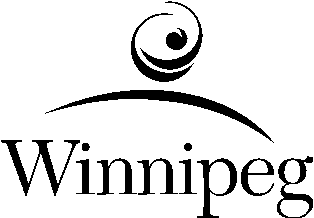 Copy and place on your own LetterheadCopy and place on your own LetterheadType Company NameMust match Award ReportType AddressType City and Province Type Postal CodeDateDo not use an automatic date